   MIĘDZYSZKOLNY OŚRODEK SPORTOWY KRAKÓW-WSCHÓD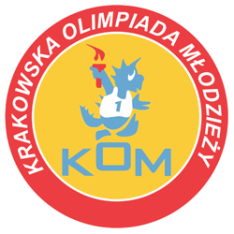 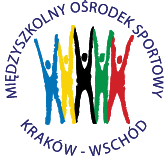 Adres: Centrum Rozwoju Com Com Zoneul. Ptaszyckiego 6 – P 09,  31 – 979 Krakówtel/fax: 12 685 58 25,   email:  biuro@kom.krakow.plwww.kom.krakow.plKraków, 18.12.2015r.SPRAWOZDANIEIGRZYSKA MŁODZIEŻY SZKOLNEJ – TENIS STOŁOWY INDYWIDUALNY DZIEWCZĄT 2015/16.Miejsce: hala widowiskowa „Suche Stawy” ul. Ptaszyckiego 4Termin: 16.12.2015Ilość szkół: 16Ilość uczestników: 28Klasyfikacja końcowa indywidualnieKopacka Anna	 – SP 153Stanek Oliwia		 – SP 123Młynarczyk Natalia	 – SP 101Nejman Jessika 	 – SP 123Łobaziewicz Anna	 – SP 95Gec Karolina		 – SP 153Zaboklicka Pola 	 –  SP św JadwigiSorysz Zofia 		 – SP św JadwigiWąsik Maja		 – SP 55Wróbel Natalia	 – SP 24	      11-12 Sychowska Nadia	 	– SP 101	      	     Fil Julia 		 	– SP 64	      13-16 Grabiasz Barbara			 – SP 85		     Zawada Oliwia 			 – SP 158		     Gwizdowska Zajdel Nikola	 – SP 55		     Zawadzka Anna			 – SP 162	      17-24 Wąsil Wiktoria 		 – SP 38		     Maluty Julia		 – SP 21		     Zgorzelska Julia 		 – SP 64		     Kucharska Amelia		 – SP 164		     Wtorek Julia		 – SP 162		     Lisak Gabriela		 – SP 156		     Maluty Ewelina		 – SP 21		     Wojdacz Julia		 – SP 158	      25-32 Witkowska Nikola			 – SP 38		     Wypiór Marta 			 – SP 164		     Szewczyk Amelka 		 – SP 87		     Rączkowska Katarzyna 		 – SP 87Klasyfikacja końcowa drużynowoMiejsceSzkołazawodniczka 1zawodniczka 2razempkt- współ.1SP 123201838122SP 153211637103SP 1011910,529,594JADWIGA15142985SP 55137,520,576SP 95171767SP 6410,52,2512,7558SP 24121249SP 1587,52,259,752,59SP 1627,52,259,752,511SP 857,57,5112SP 212,252,254,5113SP 382,2513,25113SP 1642,2513,25115SP 1562,252,25116SP 871121